Задатак за шесту недељу наставе на даљинуИако  не смемо превише времена да проводимо напољу и осуђени смо на изолацију то не знчи да не треба да уживамо у природи и сунцу које нам подстиче боље расположење.Природа је одувек била највећи подстицај и мотив за све уметнике света.Задатак ове недеље је да посматрамо природу и уочимо промене.-Уочите процветало дрвеће,пупољке,листове,цветове, бубе,птице,плаветнило неба,гранчице,боје,облике,мирисе.Мириси пролећа су свуда око нас. Писац Иво Андрић је рекао:„Ништа жив човек не може изгубити што му једно пролеће не може повратити,нити може човек бити трајно несрећан док Бог даје да се душа лечи заборавом и земља обнавља пролећем”.Уметник Винсент Ван Гог је такође био постакнут лепотама пролећа и овде можете погледати његова дела са мотивима пролећа.Док будете радили задатак можете послушати композицију Антонија Вивалдија” Пролеће”,кликом на линк исподhttps://www.youtube.com/watch?v=l-dYNttdgl0Задатак:       ”ПРОЛЕЋНО ДРВО;ГРАНА”Посматрајте у вашем окружењу процветало дрвеће,гранчице,пупољке,цветове.Одаберите технику (цртеж,акварел-воденим бојама,дрвеним бојама,фломастерима,темпером,колаж техником или само фотографишите) неки од ових мотива.Радове слати на е-маил  majasokobanja@yahoo.com  или на вибер групу вашег одељења.Наставница ликовне културе,Маријана Петровић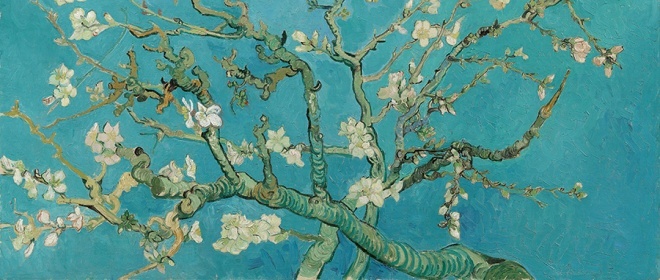 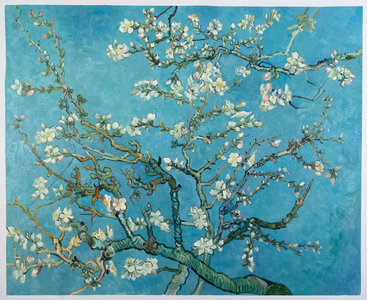 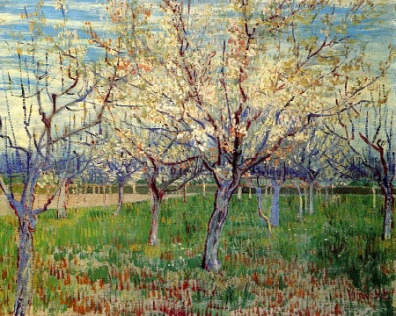 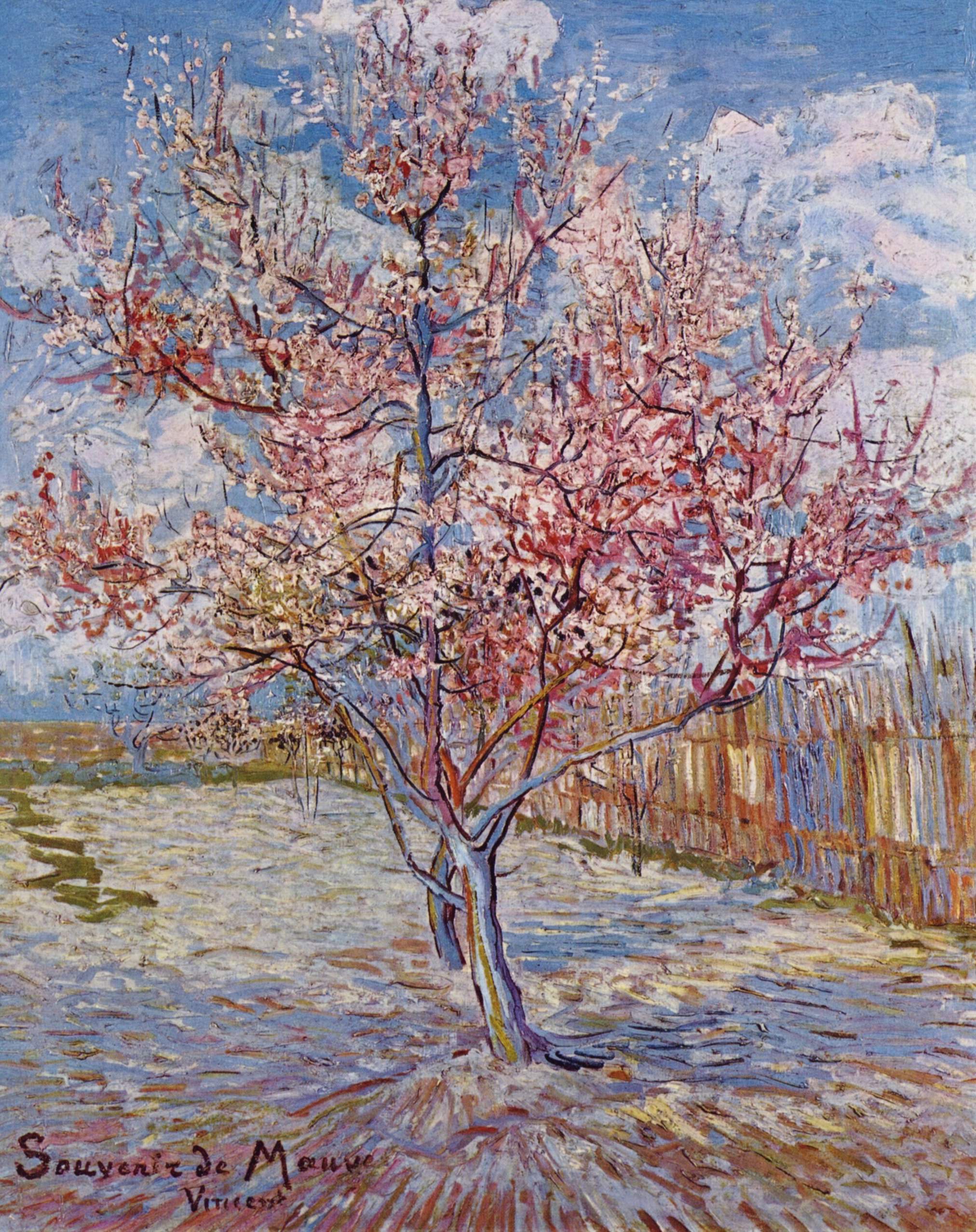 